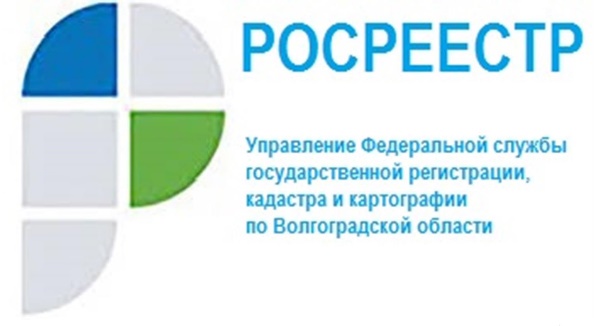 Сервис: «Извещения о продаже доли в праве» 
на официальном сайте РосреестраГражданский кодекс Российской Федерации обязывает участника долевой собственности письменно известить всех других участников долевой собственности о намерении продать свою долю постороннему лицу.Если число участников долевой собственности на недвижимость превышает 20, вместо извещения в письменной форме продавец доли может разместить извещение на официальном сайте Росреестра через сервис «Извещения о продаже доли в праве». Это правило не распространяется на извещения о продаже доли в праве общей собственности на жилые помещения.Сервис позволяет собственникам недвижимости сэкономить время и средства, так как за публикацию извещения на сайте Росреестра плата не взимается. Для публикации нужно заполнить специальную форму в «Личном кабинете». Тем участникам долевой собственности, у которых также открыт доступ в «Личный кабинет», в течение трех дней поступит уведомление о публикации извещения о продаже одним из собственников своей доли. Также любой пользователь Интернета может в свободном доступе искать и просматривать опубликованные извещения.Заместитель руководителя Управления Росреестра по Волгоградской области Татьяна Кривова отмечает, что использование электронных сервисов Росреестра значительно экономит время заявителя и облегчает процесс получения государственных услуг Росреестра.С уважением,Балановский Ян Олегович,Пресс-секретарь Управления Росреестра по Волгоградской областиMob: +7(937) 531-22-98E-mail: pressa@voru.ru